ΠΙΣΤΟΠΟΙΗΤΙΚΟ ΥΠΗΡΕΣΙΑΚΩΝ ΜΕΤΑΒΟΛΩΝ Από τα στοιχεία που τηρεί η υπηρεσία μας και βρίσκονται στο προσωπικό μητρώο τ… (ονοματεπώνυμο) ……….…………………………………………………….…… του (πατρώνυμο) ..……………………….., εκπαιδευτικού …./θμιας Εκπαίδευσης, κλάδου ΠΕ......., με Α.Μ. …………….., προκύπτουν τα παρακάτω: Οργανική θέση: ……………………….……………………………………………………..Θέση στην οποία υπηρετεί:  …………………………………………………………Βαθμός: ……………………………………………………………………………………..Μ.Κ.: …………………………………………………………….ΦΕΚ διορισμού:  ………………………………………….   Ανάληψη υπηρεσίας: ……………………………………Αναγνωρισμένη εκπαιδευτική  προϋπηρεσία: Ε:……… Μ:………. .Η:………Συνολική εκπαιδευτική υπηρεσία στην Πρωτοβάθμια ή/και Δευτεροβάθμια Εκπαίδευση (μέχρι τις 05-06-2019):     Ε:……… Μ:………. .Η:………Συνολική διδακτική υπηρεσία (μέχρι τις 05-06-2019):   Ε:……… Μ:………. .Η:………Διδακτική υπηρεσία στην Πρωτοβάθμια ή/και Δευτεροβάθμια Εκπαίδευση (μέχρι τις 05-06-2019):     Ε:……… Μ:………. .Η:………Η διδακτική εμπειρία του/της στην Πρωτοβάθμια ή/και Δευτεροβάθμια Εκπαίδευση μέχρι τις 05-06-2019 αναλύεται ως ακολούθως:Η διοικητική εμπειρία του/της μέχρι τις 05-06-2019 αναλύεται ως ακολούθως: Κατέχει θέση στελέχους της εκπαίδευσης        	ΝΑΙ   /   ΟΧΙ   Τελεί σε εκπαιδευτική άδεια               		ΝΑΙ   /   ΟΧΙ   Αποχωρεί υποχρεωτικά από την υπηρεσία λόγω συνταξιοδότησης κατά τη διάρκεια της τριετούς θητείας                 ΝΑΙ   /   ΟΧΙ   Έχει γίνει επαλήθευση γνησιότητας των ακολούθων δικαιολογητικών που συνυποβάλλονται στην αίτηση:Βεβαιώνεται η ακρίβεια των ανωτέρω στοιχείων.Ο/Η Διευθυντής/τρια  ………….……………………			                                                                                     (Υπογραφή)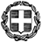 (Τόπος, ημερομηνία)Αρ. Πρωτ.: ………………….ΔΙΔΑΚΤΙΚΗ ΕΜΠΕΙΡΙΑΑΠΟΕΩΣΘΕΣΗ αα) άσκηση διδακτικών καθηκόντων σε σχολικές μονάδες (ο ορισμός της δίνεται στην περ. η΄ της παρ. 1 του άρθρου 2 του ν. 4547/2018), Ε.Κ., Σ.Δ.Ε. και δημόσια Ι.Ε.Κ., ως υπεύθυνοι ΓΡΑ.Σ.Ε.Π. και ΓΡΑ.ΣΥ.ΣΥΝΟΛΟΕ:Μ:Η:ββ) διδακτική υπηρεσία ως υπεύθυνος περιβαλλοντικής εκπαίδευσης ή αγωγής υγείας ή πολιτιστικών θεμάτων ή σχολικών δραστηριοτήτωνΣΥΝΟΛΟΕ:Μ:Η:γγ) διδακτική υπηρεσία με την ιδιότητα του Σχολικού Συμβούλου ή Συντονιστή Εκπαιδευτικού Έργου, του Προϊσταμένου Τμήματος Εκπαιδευτικών Θεμάτων, του υπεύθυνου και των αποσπασμένων εκπαιδευτικών σε ΚΕ.ΣΥ.Π., Ε.Κ.Φ.Ε., ΚΕ.ΠΛΗ.ΝΕ.Τ., Σ.Σ.Ν.,  του υπευθύνου ΠΛΗ.ΝΕ.Τ. ή Φ.Α.ΣΧ.Α., του Συντονιστή Εκπαίδευσης Προσφύγων, του υπευθύνου σχολικών βιβλιοθηκών του ΕΠΕΑΕΚ, του Διευθυντή και Υποδιευθυντή Δ.Ι.Ε.Κ. ή Σ.Ε.Κ.ΣΥΝΟΛΟΕ:Μ:Η:ΔΙΟΙΚΗΤΙΚΗ ΕΜΠΕΙΡΙΑΑΠΟΕΩΣΘΕΣΗ αα) άσκηση καθηκόντων Περιφερειακού Διευθυντή Εκπαίδευσης, Διευθυντή Εκπαίδευσης, Προϊσταμένου Διεύθυνσης του Υπουργείου Παιδείας, Έρευνας και Θρησκευμάτων, Συντονιστή Εκπαίδευσης, Συμβούλου Α΄ του Ι.Ε.Π. ή Παρέδρου επί θητεία του Π.Ι.ΣΥΝΟΛΟΕ:Μ:Η:ββ) άσκηση καθηκόντων Συντονιστή Εκπαιδευτικού Έργου ή Σχολικού Συμβούλου, Συμβούλου Β΄ ή Προϊσταμένου Διεύθυνσης, Υποδιεύθυνσης ή Τμήματος του Ι.Ε.Π., Προϊσταμένου Τμήματος του Υπουργείου Παιδείας, Έρευνας και Θρησκευμάτων, περιλαμβανομένου του Τμήματος Εκπαιδευτικών Θεμάτων Διεύθυνσης Εκπαίδευσης, ή Γραφείου Πρωτοβάθμιας ή Δευτεροβάθμιας Εκπαίδευσης ή Κ.Ε.Σ.Υ. ή Κ.Δ.Α.Υ. ή ΚΕ.Δ.Δ.Υ. ή διευθυντή σχολικής μονάδας ή Ε.Κ. ή Δ.Ι.Ε.Κ. ή Σχολής Επαγγελματικής Κατάρτισης (Σ.Ε.Κ.) ή Σχολείου Δεύτερης Ευκαιρίας (Σ.Δ.Ε.)ΣΥΝΟΛΟΕ:Μ:Η:γγ) άσκηση καθηκόντων προϊσταμένου νηπιαγωγείου ή ολιγοθέσιου δημοτικού σχολείου, υποδιευθυντή σχολικής μονάδας ή Ε.Κ. ή Δ.Ι.Ε.Κ. ή Σ.Ε.Κ. ή Σ.Δ.Ε. ή υπευθύνου τομέα Ε.Κ., Προϊσταμένου Κ.Ε.Α. ή Υπευθύνου Λειτουργίας Κ.Π.Ε. ή Συντονιστή Εκπαίδευσης ΠροσφύγωνΣΥΝΟΛΟΕ:Μ:Η:δδ) άσκηση καθηκόντων υπευθύνου σχολικών δραστηριοτήτων, περιβαλλοντικής εκπαίδευσης, αγωγής υγείας, πολιτιστικών θεμάτων, Σ.Σ.Ν., ΚΕ.ΠΛΗ.ΝΕ.Τ., Ε.Κ.Φ.Ε., ΚΕ.ΣΥ.Π., ΓΡΑ.ΣΥ. ή ΓΡΑ.Σ.Ε.Π. ή άσκηση διοικητικών καθηκόντων με απόσπαση στην κεντρική ή σε περιφερειακή υπηρεσία του Υπουργείου Παιδείας, Έρευνας και ΘρησκευμάτωνΣΥΝΟΛΟΕ:Μ:Η:α/αΔΙΚΑΙΟΛΟΓΗΤΙΚΑΠΑΡΑΤΗΡΗΣΕΙΣ ΠΡΟΪΣΤΑΜΕΝΟΥ ΥΠΗΡΕΣΙΑΣ ΥΠΟΒΟΛΗΣ